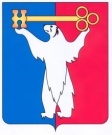 АДМИНИСТРАЦИЯ ГОРОДА НОРИЛЬСКАКРАСНОЯРСКОГО КРАЯПОСТАНОВЛЕНИЕ07.02.2018	  г. Норильск	           № 46О внесении изменений в постановление Администрации города Норильска                         от 29.11.2013 №531В целях урегулирования отдельных вопросов по возмещению недополученных доходов, в связи с низкой интенсивностью пассажирских потоков от перевозки пассажиров автомобильным транспортом по муниципальным маршрутам регулярных пассажирских перевозок на территории муниципального образования город Норильск,ПОСТАНОВЛЯЮ:1. Внести в Порядок предоставления субсидий организациям автомобильного транспорта в целях возмещения недополученных доходов в связи с низкой интенсивностью пассажирских потоков, утвержденный постановлением Администрации города Норильска от 29.11.2013 №531 (далее – Порядок), следующие изменения:1.1. Пункт 1.6 Порядка изложить в следующей редакции:«1.6. Критерии определения муниципальных маршрутов с низкой интенсивностью пассажирских потоков на территории муниципального образования город Норильск (далее – критерии) ежегодно не позднее 30 декабря года, предшествующего году их установления, утверждаются постановлением Администрации города Норильска с учетом имеющихся данных обследования пассажиропотока по муниципальным маршрутам, а также информации о доходах, расходах от работы перевозчиком по муниципальным маршрутам за год, предшествующий году разработки критериев. Проект постановления об установлении критериев определения муниципальных маршрутов с низкой интенсивностью пассажирских потоков на территории муниципального образования город Норильск подготавливается Управлением городского хозяйства Администрации города Норильск (далее – Управление городского хозяйства) и подлежит согласованию с Управлением экономики, планирования и экономического развития Администрации города Норильска (далее – Управление экономики) в части информации о доходах, расходах от работы по муниципальным маршрутам за год, предшествующий году разработки критериев.».1.2. В абзаце втором пункта 2.2 Порядка слова «по муниципальным маршрутам» заменить словами «, по муниципальным маршрутам, включенным в План пассажирских перевозок»;1.3. Абзацы восьмой – девятый пункта 2.2 Порядка изложить в следующей редакции:«- данные обследования пассажирских потоков, полученные по результатам сплошного изучения пассажирских потоков и (или) посредством автоматизированного подсчета количества перевезенных пассажиров по всем муниципальным автобусным маршрутам, включенным в План пассажирских перевозок, оформленные с учетом требований ГОСТ Р 54723-2011 «Национальный стандарт Российской Федерации. Глобальная навигационная спутниковая система. Системы диспетчерского управления городским пассажирским транспортом. Назначение, состав и характеристики решаемых задач подсистемы анализа пассажиропотоков, полученные не позднее чем за три года до даты подачи заявления»;- расчет низкой интенсивности пассажирских потоков по форме согласно приложению № 7 к настоящему Порядку, с приложением расчета количества перевезенных пассажиров, произведенного по форме согласно приложению № 8 к настоящему Порядку.».1.4. Пункт 2.3 Порядка изложить в следующей редакции:«2.3. Управление городского хозяйства:- в течение 10 календарных дней со дня поступления заявления и документов, предусмотренных пунктом 2.2 настоящего Порядка, осуществляет их проверку, в том числе на соответствие требованиям и условиям, указанным в пункте 2.2 настоящего Порядка, и направляет их на рассмотрение городской транспортной комиссии по организации пассажирских перевозок на территории муниципального образования город Норильск, созданной на основании правового акта Администрации города Норильска (далее – Комиссия);- в течение 1 рабочего дня со дня поступления заявления и документов, предусмотренных пунктом 2.2 настоящего Порядка, направляет в адрес Управления экономики расчеты низкой интенсивности пассажирских потоков и количества перевезенных пассажиров, оформленные согласно приложениям № 7 и № 8 к настоящему Порядку, с целью проведения анализа планирования Перевозчиком количества перевезенных пассажиров.Управление экономики в течение 8 календарных дней со дня поступления документов готовит заключение по результатам анализа предоставленных Управлением городского хозяйства материалов перевозчика для рассмотрения на заседании Комиссии.».1.5. Пункт 2.9 Порядка изложить в следующей редакции:«2.9. Размеры субсидий, предоставляемых Перевозчикам, рассчитываются исходя из фактически выполненных объемов Плана пассажирских перевозок, определяемых в километрах пробега транспортных средств с пассажирами по муниципальным маршрутам, и норматива субсидирования 1 километра пробега транспортного средства с пассажирами по муниципальным маршрутам с низкой интенсивностью пассажирских потоков на территории муниципального образования город Норильск, утвержденного постановлением Администрации города Норильска.При расчете размера субсидии в качестве надлежаще выполненных объемов перевозок считаются фактически выполненные объемы Плана пассажирских перевозок, в том числе за пределами установленных объемов перевозок по отдельным маршрутам (количество автобусов, количество рейсов, объем пробега), выполненные по инициативе Администрации города Норильска (Управления городского хозяйства), либо по согласованию с ней, в пределах общих объемов пробега транспортных средств с пассажирами, установленных Планом пассажирских перевозок.».1.6. Пункт 2.10 Порядка изложить в следующей редакции:«2.10. Перевозчики ежемесячно не позднее 3 рабочего дня, следующего за отчетным месяцем, представляют в адрес Управления городского хозяйства: - отчеты о выполнении Плана пассажирских перевозок по каждому муниципальному маршруту по форме согласно приложению № 1 к настоящему Порядку (далее – отчеты о выполнении Плана);- оперативные отчеты о выполненной услуге по Плану пассажирских перевозок в 4 экземплярах по форме согласно приложению № 2 к настоящему Порядку (далее – оперативные отчеты);- справки о временном изменении маршрутов движения автобусов по форме согласно приложению № 9 к настоящему Порядку (далее – справки о временном изменении маршрутов).Управление городского хозяйства в течение 3 рабочих дней с даты представления Перевозчиками документов в соответствии с настоящим пунктом осуществляет их проверку. В случае выявления ошибок, несоответствий, отсутствия оснований включения в отчет объемов перевозок (отсутствие согласования изменения схем движения автобусов по муниципальным маршрутам с Управлением городского хозяйства, в том числе выполнение перевозок за пределами Плана пассажирских перевозок), возвращает документы Перевозчикам без согласования для их исправления и повторного представления на проверку с учетом сроков, установленных настоящим пунктом.Управление городского хозяйства не позднее дня, следующего за днем согласования отчетов о выполнении Плана, оперативных отчетов, справок о временном изменении маршрутов, направляет их Перевозчикам для дальнейшего представления в Управление экономики оперативных отчетов.Перевозчики ежемесячно до 10 числа месяца, следующего за отчетным месяцем, представляют в Управление экономики оперативные отчеты, согласованные с Управлением городского хозяйства.».2. Приложения № 2, 3, 4 к Порядку изложить в редакции согласно приложениям № 1, 2, 3 к настоящему постановлению соответственно.3. Приложение № 7 к Порядку изложить в редакции согласно приложению № 4 к настоящему постановлению.4. Дополнить Порядок приложениями № 8, 9 согласно приложениям № 5, 6 к настоящему постановлению. 5. Опубликовать настоящее постановление в газете «Заполярная правда» и разместить его на официальном сайте муниципального образования город Норильск.6. Настоящее постановление вступает в силу с даты его подписания за исключением пунктов 1.5, 2 настоящего постановления, вступающих в силу с даты подписания настоящего постановления и распространяющих свое действие на правоотношения, возникшие с 01.01.2018.Глава города Норильска			                                                     Р.В. АхметчинСОГЛАСОВАНО                                  		   УТВЕРЖДЕНОНачальник Управления                         		   Начальник Управлениягородского хозяйства                         		   экономики, планирования иАдминистрации города Норильска               	   экономического развития                                             			   Администрации города НорильскаОПЕРАТИВНЫЙ ОТЧЕТо выполненной услуге по Плану пассажирских перевозок помуниципальным маршрутам регулярных перевозок автомобильнымтранспортом на территории муниципального образования городНорильскза _______________ месяц 20__ годаРуководитель Перевозчика _________________________ (Ф.И.О.)    СОГЛАСОВАНО                                  	          УТВЕРЖДЕНОНачальник Управления                         	          Начальник Управлениягородского хозяйства                         	          экономики, планирования иАдминистрации города Норильска                экономического развития                                             		          Администрации города НорильскаОПЕРАТИВНЫЙ ОТЧЕТоб ожидаемом выполнении услуги по Плану пассажирскихперевозок по муниципальным маршрутам регулярных перевозокавтомобильным транспортом на территории муниципальногообразования город Норильскза _______________ месяц 20__ годаРуководитель Перевозчика _________________________ (Ф.И.О.)   СОГЛАСОВАНО                                  		 УТВЕРЖДЕНОНачальник Управления                         		 Начальник Управлениягородского хозяйства                         		 экономики, планирования иАдминистрации города Норильска                	 экономического развития                                             			 Администрации города НорильскаГОДОВОЙ ОТЧЕТо выполненной услуге по Плану пассажирских перевозокпо муниципальным маршрутам регулярных перевозокавтомобильным транспортом на территории муниципальногообразования город Норильск за 20__ годРуководитель Перевозчика _________________________ (Ф.И.О.)   Расчет низкой интенсивности пассажирских потоков* за отчетный период данные предоставляются по результатам сплошного изучения пассажирских потоков и (или) посредством автоматизированного подсчета количества перевезенных пассажиров;** - в соответствии со значением, установленным правовым актом Администрации города Норильска______________________________________________		___________           ________________Наименование должности руководителя Перевозчика  		       ФИО		       подписьРасчет количества перевозимых пассажиров______________________________________________		___________           ________________Наименование должности руководителя Перевозчика  		    ФИО		       подписьСправка о временном изменении маршрутов движения автобусов <1> Для подтверждения причин изменения муниципального маршрута к справке прикладываются следующие документы: - акты об изменении маршрутов (невыполнения Плана пассажирских перевозок), составленные Перевозчиком в день инцидента, с уведомлением Администрацией города Норильска (Управление городского хозяйства) с использованием средств быстрой связи. В акте указываются причины невозможности движения автобусов по муниципальным маршрутам (схеме), включенным в План пассажирских перевозок, дата, время изменения муниципальных маршрутов. Подписанные Акты об изменении маршрутов предоставляются Перевозчиком на бумажном носителе в адрес Управления городского хозяйства в течение 2 рабочих дней для проверки и согласования в течение 3 рабочих дней;- дополнительные материалы, подтверждающие информацию, включаемую в акты (выписки (копии) из журнала диспетчера, путевые листы и пр.).Приложение № 1 к постановлению Администрации города Норильска от 07.02.2018 № 46Приложение № 2к Порядку предоставления субсидий организациям автомобильного транспорта в целях возмещения недополученных доходов в связи с низкой интенсивностью пассажирских потоков№ маршрутаПробег с пассажирами, тыс.кмПробег с пассажирами, тыс.кмНорматив субсидирования на 1 км пробега с пассажирами, руб./кмНорматив субсидирования на 1 км пробега с пассажирами, руб./кмСумма недополученных доходов, подлежащих возмещению, тыс.руб.Сумма недополученных доходов, подлежащих возмещению, тыс.руб.Излишне полученная субсидия, тыс.руб.Всего сумма недополученных доходов, подлежащих возмещению (гр.6-гр.7), тыс.руб.№ маршрутапланфактпланфактпланфактИзлишне полученная субсидия, тыс.руб.Всего сумма недополученных доходов, подлежащих возмещению (гр.6-гр.7), тыс.руб.12345678123nИтого:Приложение № 2 к постановлениюАдминистрации города Норильскаот 07.02.2018 № 46Приложение № 3 к Порядку предоставления субсидий организациям автомобильноготранспорта в целях возмещениянедополученных доходов в связис низкой интенсивностьюпассажирских потоков№ маршрутаПробег с пассажирами, тыс.кмПробег с пассажирами, тыс.кмНорматив субсидирования на 1 км пробега с пассажирами, руб./кмНорматив субсидирования на 1 км пробега с пассажирами, руб./кмСумма недополученных доходов, подлежащих возмещению, тыс.руб.Сумма недополученных доходов, подлежащих возмещению, тыс.руб.Излишне полученная субсидия, тыс.руб.Всего сумма недополученных доходов, подлежащих возмещению (гр.6-гр.7), тыс.руб.№ маршрутапланожид.планожид.планожид.Излишне полученная субсидия, тыс.руб.Всего сумма недополученных доходов, подлежащих возмещению (гр.6-гр.7), тыс.руб.12345678123nИтого:Приложение № 3 к постановлению Администрации города Норильскаот 07.02.2018 № 46Приложение № 4 к Порядку предоставления субсидий организациям автомобильноготранспорта в целях возмещениянедополученных доходов в связис низкой интенсивностьюпассажирских потоков№ маршрутаПробег с пассажирами, тыс.кмПробег с пассажирами, тыс.кмНорматив субсидирования на 1 км пробега с пассажирами, руб./кмНорматив субсидирования на 1 км пробега с пассажирами, руб./кмСумма недополученных доходов, подлежащих возмещению, тыс.руб.Сумма недополученных доходов, подлежащих возмещению, тыс.руб.Излишне полученная субсидия, тыс.руб.Всего сумма недополученных доходов, подлежащих возмещению (гр.6-гр.7), тыс.руб.№ маршрутапланфактпланфактпланфактИзлишне полученная субсидия, тыс.руб.Всего сумма недополученных доходов, подлежащих возмещению (гр.6-гр.7), тыс.руб.12345678123nИтого:Приложение № 4 к постановлению Администрации города Норильскаот 07.02.2018 № 46Приложение № 7к Порядку предоставления субсидийорганизациям автомобильного транспорта в целях возмещения недополученных доходов в связи с низкой интенсивностью пассажирских потоковНомер, наименование маршрута Протяженность маршрута, кмМарка используемого автобусаместимость автобуса, чел.Средняя длина поездки 1 пассажира*, км. Средняя длина поездки 1 пассажира*, км. Пробег с пассажирами, км. Пробег с пассажирами, км. Количество перевезенных пассажиров, чел. Количество перевезенных пассажиров, чел. Расчетное количество пассажиров на 1 км. Расчетное количество пассажиров на 1 км. Предельная величина пассажиропотока, на 1 км пробега**, пасс./кмПредельная величина пассажиропотока, на 1 км пробега**, пасс./кмОтклонениеНомер, наименование маршрута Протяженность маршрута, кмМарка используемого автобусаместимость автобуса, чел.Средняя длина поездки 1 пассажира*, км. Средняя длина поездки 1 пассажира*, км. Пробег с пассажирами, км. Пробег с пассажирами, км. Количество перевезенных пассажиров, чел. Количество перевезенных пассажиров, чел. (ст. 9 / ст. 7)(ст. 10 / ст. 8)Предельная величина пассажиропотока, на 1 км пробега**, пасс./кмПредельная величина пассажиропотока, на 1 км пробега**, пасс./кмОтклонениеНомер, наименование маршрута Протяженность маршрута, кмМарка используемого автобусаместимость автобуса, чел.предшествующий год очередной год предшествующий год очередной год предшествующий годочередной год предшествующий год очередной год предшествующий год очередной год (ст. 14 - ст. 12)1 2345678910111213141512nПриложение № 5 к постановлениюАдминистрации города Норильскаот 07.02.2018 № 46Приложение № 8 к Порядку предоставления субсидий организациям автомобильного транспорта в целях возмещения недополученных доходов в связи с низкой интенсивностью пассажирских потоков№ маршрутаВместимость транспортного средства, чел.Вид проездного билетаТариф, руб.Тариф, руб.Доход, руб.Доход, руб.Количество перевезенных пассажиров, чел.Количество перевезенных пассажиров, чел.№ маршрутаВместимость транспортного средства, чел.Вид проездного билетапредшествующий годочередной годпредшествующий годочередной годпредшествующий годочередной год12345678 (гр.6/гр.4)9 (гр.7/гр.5)до ___всегодо ___транспортная картадо ___социальная картадо ___…от __ до __всегоот __ до __транспортная картаот __ до __социальная картаот __ до __…Всего по маршрутуВсего по маршрутуИтого по маршрутамИтого по маршрутамИтого по маршрутамПриложение № 6 к постановлениюАдминистрации города Норильскаот 07.02.2018 № 46Приложение № 9 к Порядку предоставления субсидий организациям автомобильного транспорта в целях возмещения недополученных доходов в связи с низкой интенсивностью пассажирских потоковФактический маршрут следования№ маршрутаДатаПротяженность маршрута (км)Количество рейсов (факт)Пробег с пассажирами (км)(указывается причина изменения муниципального маршрута) <1>(указывается причина изменения муниципального маршрута) <1>(указывается причина изменения муниципального маршрута) <1>(указывается причина изменения муниципального маршрута) <1>(указывается причина изменения муниципального маршрута) <1>(указывается причина изменения муниципального маршрута) <1>Руководитель_________________________________ Заказчик_________________________________ Перевозчик_________________________________ (Ф.И.О.)_________________________________ (Ф.И.О.)